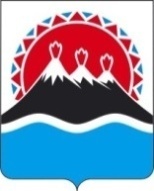             г. Петропавловск-КамчатскийПРАВИТЕЛЬСТВО ПОСТАНОВЛЯЕТ:Внести в Постановление Правительства Камчатского края от 26.07.2016  № 291-П «Об утверждении Порядка принятия решений о создании, об уточнении границ, изменении режима особой охраны, о продлении срока функционирования, ликвидации (снятии статуса) особо охраняемых природных территорий регионального значения в Камчатском крае» следующие изменения:1) часть 1.2 раздела 1 после слов «охраны окружающей среды» дополнить словами «, а также юридических лиц и индивидуальных предпринимателей, осуществляющих инвестиционную деятельность в сфере развития экологического туризма и рационального природопользования на ООПТ регионального значения и прилегающих к ним территориях», далее по тексту; 2) абзац второй подпункта «а» пункта 1 части 3.4 раздела 3 после слов «границ ООПТ регионального значения» дополнить словами «, в том числе в случае уменьшения площади ООПТ регионального значения – мотивированные предложения по границам территории, предлагаемой в качестве  компенсации;»; 2. Настоящее постановление вступает в силу через 10 дней после дня его официального опубликования.Председатель ПравительстваПервый вице-губернатор Камчатского края                                                                             Р.С. ВасилевскийСОГЛАСОВАНО:Исп. Татьяна Анатольевна Гордиенкотелефон: 27-55-79Министерство природных ресурсов и экологии Камчатского краяПОЯСНИТЕЛЬНАЯ ЗАПИСКАк проекту постановления Правительства Камчатского края «О внесении изменений в Постановление Правительства Камчатского края от 26.07.2016 № 291-П «Об утверждении Порядка принятия решений о создании, об уточнении границ, изменении режима особой охраны, о продлении срока функционирования, ликвидации (снятии статуса) особо охраняемых природных территорий регионального значения в Камчатском крае»Проект постановления Правительства Камчатского края «О внесении изменений в Постановление Правительства Камчатского края от 26.07.2016 № 291-П «Об утверждении Порядка принятия решений о создании, об уточнении границ, изменении режима особой охраны, о продлении срока функционирования, ликвидации (снятии статуса) особо охраняемых природных территорий регионального значения в Камчатском крае» подготовлен в целях обеспечения прав юридических лиц и индивидуальных предпринимателей, осуществляющих инвестиционную деятельность в сфере развития экологического туризма и рационального природопользования на особо охраняемых природных территориях регионального значения (далее – ООПТ) и прилегающих к ним территориях, на создание, изменение границ, режима особой охраны ООПТ регионального значения, продление срока функционирования, ликвидация (снятие статуса) ООПТ регионального значения. В настоящее время круг заявителей (Инициаторов) ограничен исполнительными органами государственной власти Камчатского края, органами местного самоуправления муниципальных образований в Камчатском крае, общественными и иными организациями, осуществляющими деятельность в области охраны окружающей среды. При этом при разработке Инициаторами мотивированных предложений по изменению границ ООПТ регионального значения из границ ООПТ регионального значения могут быть исключены земельные участки, на которых уже существуют объекты капитального строительства или их строительство запланировано инвестиционным проектом. В указанном случае Инициатор обязан предоставить предложения по границам территории компенсации площадных потерь.   Для реализации настоящего проекта постановления Правительства Камчатского края дополнительных средств краевого бюджета не потребуется.Проект постановления Правительства Камчатского края 26.02.2020 размещен до 10.03.2020 на Едином портале проведения независимой антикоррупционной экспертизы и общественного обсуждения проектов нормативных правовых актов Камчатского края.П О С Т А Н О В Л Е Н И ЕПРАВИТЕЛЬСТВАКАМЧАТСКОГО КРАЯ№О внесении изменений в Постановление Правительства Камчатского края от 26.07.2016 № 291-П «Об утверждении Порядка принятия решений о создании, об уточнении границ, изменении режима особой охраны, о продлении срока функционирования, ликвидации (снятии статуса) особо охраняемых природных территорий регионального значения в Камчатском крае»Заместитель Председателя Правительства Камчатского края – Министр специальных программ и по делам казачества Камчатского краяЗаместитель Председателя Правительства Камчатского края – Министр специальных программ и по делам казачества Камчатского краяС.И. ХабаровМинистр природных ресурсов              и экологии Камчатского края                        А.А. Кумарьков                        А.А. Кумарьков                        А.А. КумарьковНачальник Главного правового   управления Губернатора  и                  Правительства Камчатского края                                С.Н. Гудин                                С.Н. Гудин                                С.Н. Гудин